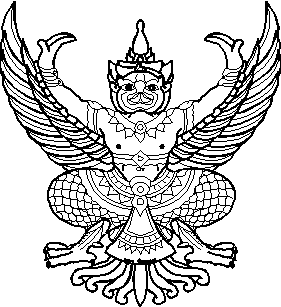 คำสั่งองค์การบริหารส่วนตำบลหนองบัวดงที่    9   /  2562เรื่อง แต่งตั้งคณะกรรมการประจำศูนย์รับเรื่องราวร้องเรียน/ร้องทุกข์ประจำองค์การบริหารส่วนตำบลหนองบัวดง..............................................................................		ตามที่องค์การบริหารส่วนตำบลหนองบัวดง ได้ประกาศจัดตั้งศูนย์รับเรื่องราวร้องเรียน/ร้องทุกข์ /รับข้อเสนอแนะ/สอบถาม/หรือเสนอความคิดเห็นจากประชาชนขององค์การบริหารส่วนตำบลหนองบัวดงขึ้น       ณ สำนักงานองค์การบริหารส่วนตำบลหนองบัวดง นั้น		เพื่อเป็นการอำนวยความสะดวกและตอบสนองความต้องการของประชาชน ในการแก้ไขปัญหาให้กับประชาชนได้ทันท่วงที องค์การบริหารส่วนตำบลหนองบัวดง จึงแต่งตั้งเจ้าหน้าที่รับผิดชอบเรื่องราวร้องเรียน/ร้องทุกข์/รับข้อเสนอแนะ/สอบถาม/หรือเสนอความคิดเห็นจากประชาชนขององค์การบริหารส่วนตำบลหนองบัวดง ตามรายชื่อดังต่อไปนี้           		1. นายอดิศร   บริสุทธิ์		ตำแหน่ง  ปลัด อบต.                                     หัวหน้าชุด 2. นางสำราญ  โพลังกา	    	ตำแหน่ง  หัวหน้าสำนักงานปลัด อบต.              ผู้ช่วยหัวหน้าชุด	3. นายต่อศักดิ์  ศรีแก้ว		ตำแหน่ง  นักวิเคราะห์นโยบายและแผนฯ              เจ้าหน้าที่    4.จ.สอ.สิทธิพงษ์  จันทะสิทธิ์	ตำแหน่ง เจ้าพนักงานธุรการฯ            เจ้าหน้าที่และเลขานุการ		โดยให้มีหน้าที่ดังนี้ 1. รับเรื่องราวร้องเรียน/ร้องทุกข์/รับข้อเสนอแนะ/สอบถาม/หรือเสนอความคิดเห็นจากประชาชนช่องทางต่างๆ ตามที่ได้กำหนดในประกาศจัดตั้งศูนย์ฯ2. ตรวจสอบเอกสารเรื่องราวร้องเรียน/ร้องทุกข์3. แจ้งหน่วยงานเจ้าของเรื่องและหัวหน้าหน่วยงานรับผิดชอบให้ดำเนินการโดยด่วน4. ติดตามการแจ้งผลการดำเนินการให้แล้วเสร็จภายใน 15 วัน   ให้ผู้ที่ได้รับการแต่งตั้งปฏิบัติหน้าที่ตามที่ได้รับมอบหมาย หากมีอุปสรรคข้อขัดข้องประการใดในการปฏิบัติงานให้รายงานให้ผู้บังคับบัญชาทราบ เพื่อพิจารณาดำเนินการแก้ไขต่อไป		ทั้งนี้  ตั้งแต่บัดนี้เป็นต้นไปสั่ง  ณ  วันที่  18   มกราคม   พ.ศ. 2562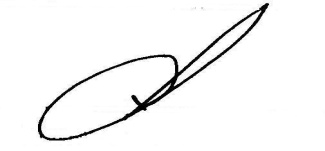 (ลงชื่อ)	(นายจรูณ    สาลีวัน) 				       นายกองค์การบริหารส่วนตำบลหนองบัวดง